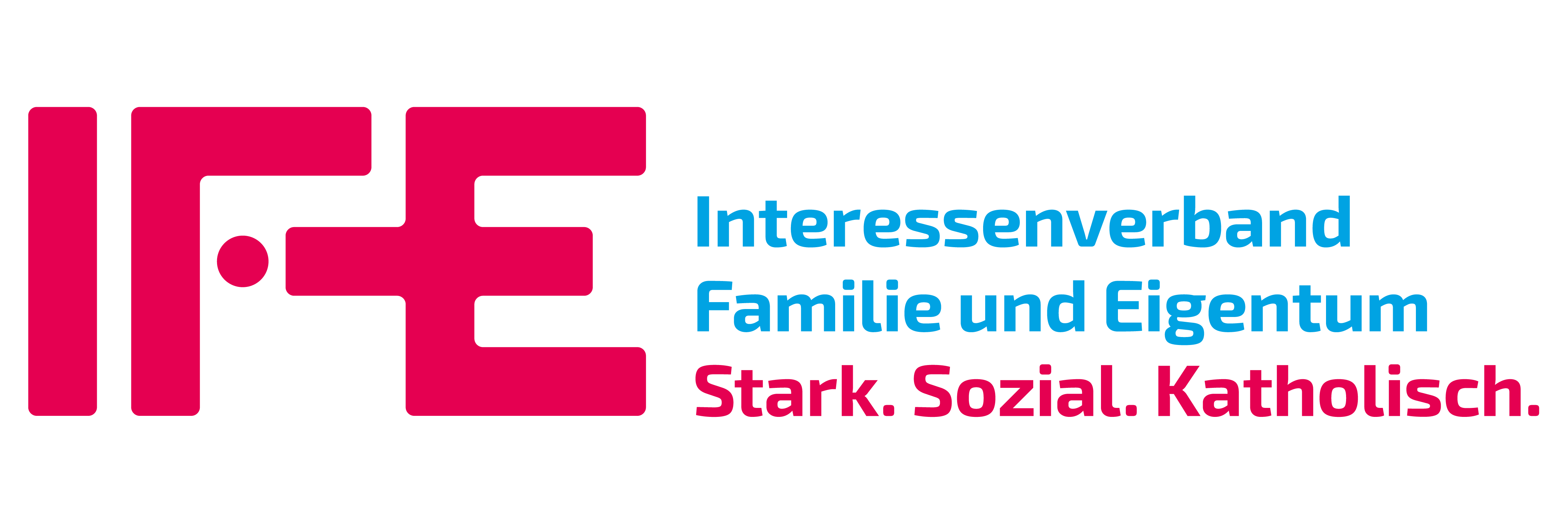 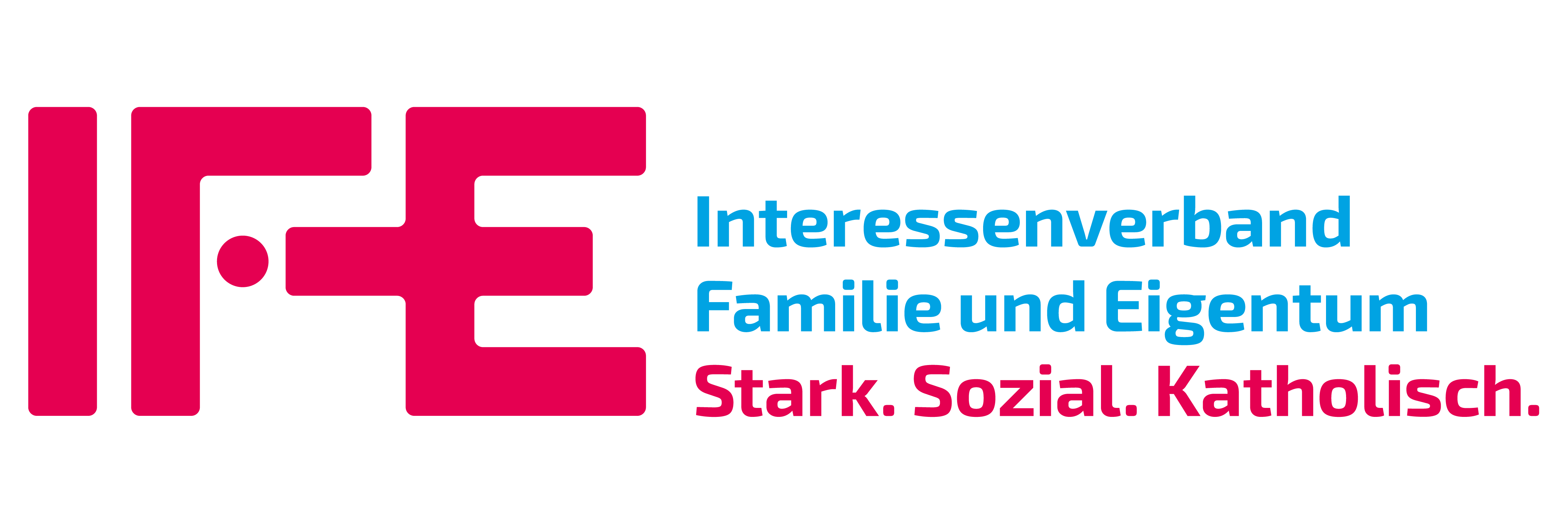 IFE Interessenverband Familie und Eigentum e. V.	Telefon 0 251 / 490 18 11            Gesamtverband					Telefax 0 251 / 490 18 18Neubrückenstraße 60				www.ife.nrw		48143 Münster					info@ife.nrwBeitrittserklärung zur Mitgliedschaft in den IFE Interessenverband Familie und Eigentum e. V.Die Mitgliedschaft dauert 1 Jahr. Sie verlängert sich stillschweigend um ein weiteres Jahr, wenn sie nicht fristgerecht schriftlich unter Einhaltung einer dreimonatigen Kündigungsfrist zum Ende des Kalenderjahres gekündigt wird. Der Jahresmitgliedsbeitrag beträgt 20 €.Hiermit beantrage ich die Aufnahme als ordentliches Mitglied in den IFE Interessenverband Familie und Eigentum e. V.Mitglieds-Nr.: __________________________(wird vom Gesamtverband vergeben)Name: 	_______________________________         Vorname: _____________________________ Geb. Dat.: ____________________________Straße/Nr.: __________________________________ PLZ/Ort:  ___________________________Empfohlen durch:________________________________________________________________Telefon/Mobil: _______________________________        Fax: ____________________________E-Mail: ________________________________________________________________________Versicherungsgrundstück: _________________________________________________________(wenn von Anschrift abweichend)SEPA-Lastschriftmandat: Ich ermächtige den IFE Interessenverband Familie und Eigentum e. V. Zahlungen von meinem Konto mittels Lastschrift einzuziehen. Zugleich weise ich mein Kreditinstitut an, die von dem IFE Interessenverband Familie und Eigentum e. V. auf mein Konto gezogene Lastschrift einzulösen.Hinweis: Ich kann innerhalb von 8 Wochen, beginnend mit dem Belastungsdatum, die Erstattung des belasteten Betrages verlangen. Es gelten dabei diemit meinem Kreditinstitut vereinbarten Bedingungen. Gläubiger-ID: DE70ZZZ00000018885 
_________________________________________ __ __ __ __ __ __ __ __ | __ __ __Kreditinstitut (Name und BIC)DE __ __ | __ __ __ __ | __ __ __ __ | __ __ __ __ | __ __ __ __ | __ __ IBANKto.-Inhaber (wenn nicht Mitglied): __________________________________________________Unterschrift Kto.-Inhaber: _________________________________________________________Datenspeicherung: Das Mitglied und der Zahlungspflichtige sind damit einverstanden, dass ihre Daten für Vereinszwecke per EDV gespeichert werden. Der Verein wird die Daten ausschließlich im Rahmen der Vereinsverwaltung verwenden und nicht an Dritte weitergeben.Der IFE Interessenverband Familie und Eigentum e.V. erhebt, speichert und verarbeitet im Rahmen der Mitgliederverwaltung die folgenden Daten: Name, Vorname, Adresse, Telefonnummer, Geburtsdatum, E-Mail-Adresse und die Bankverbindungsdaten. Das Mitglied willigt mit seiner Unterschrift in die Verarbeitung der Daten ein. Weitere Informationen finden Sie hierzu auch unterhttps://www.ife.nrw/datenschutzerklaerung/.Der Verein hat für Mitglieder Gruppen- und Rahmenversicherungsverträge abgeschlossen. Um mich/uns über die Vergünstigung dieserRahmenverträge zu informieren, bin ich/sind wir damit einverstanden, dass hierfür mein/unsere Name/n und die Anschrift an den Versichererweitergegeben werden. 					Ja		Nein				_________________________                              ____________________________________				Ort, Datum                                                                   		            Unterschrift